第14回神奈川リンパ浮腫研究会のご案内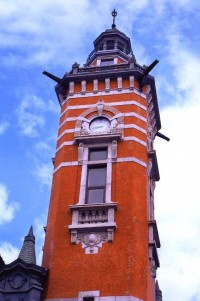 会場案内横浜市開港記念会館住所	：〒231-0005　横浜市中区本町１丁目６番地TEL 	：045-201-0708アクセス	●みなとみらい線 「日本大通り駅」1番出口から徒歩1分（約50ｍ）●JR 「関内駅」南口から徒歩10分（約700ｍ）●横浜市営地下鉄 「関内駅」1番出口から徒歩10分（約700ｍ）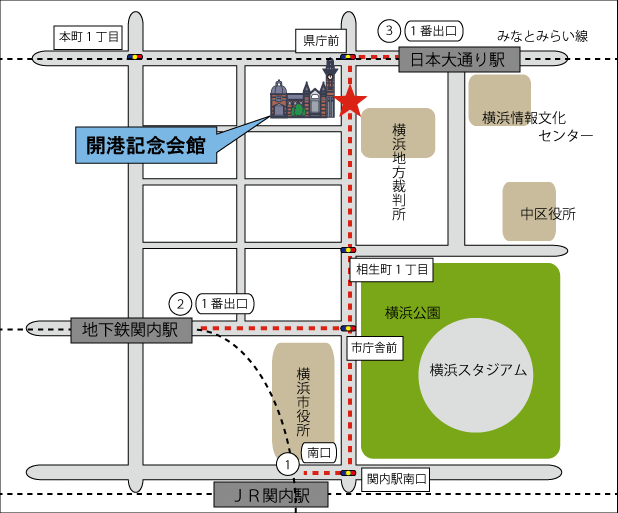 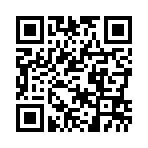 会場アクセスURL：会場アクセスURL：http://www.city.yokohama.lg.jp/naka/kaikou/acces.html  主催：第14回神奈川リンパ浮腫研究会　大会長　佐久間 恒大会事務局：横浜市立市民病院　検査部 千葉泰彦e-mail	：ya02-chiba@city.yokohama.jp　TEL	：045-331-1961（代表） 神奈川リンパ浮腫研究会 HP ：http://kanagawa-lymphedema.jp/*プログラム*●13:00～　受付開始司会：　横浜市立市民病院　検査部　千葉泰彦●14:00～14:05　開会挨拶　　　　　　　　　　　横浜市立市民病院　形成外科　佐久間　恒	●14:05～15:05　第１部【症例検討】座長：横浜市立大学医学部　形成外科　三上　太郎リンパ浮腫の治療の今後の可能性について　　　　　　　　　　　　　　　　　　　　　　　　　横浜市立市民病院　形成外科　河野　暉下肢リンパ浮腫、体重での変化　　　　　　　　　　　　　　　　　　　　　　　東神奈川とさき治療院　松田　奈菜絵メディカルツーリズムの経験　　　　　　　　　　　　　　　　　　　　　　　東神奈川とさき治療院　戸崎　綾子足部に限局した原発性右下肢リンパ浮腫の１例　　横浜市立大学医学部　形成外科　南　ひろこリンパ管腫に合併した先天性左下肢リンパ浮腫の１例横浜市立大学医学部　形成外科　佐治　詩保子　６．Klippel Trenaunay syndromeの静脈内レーザーによる治療経験－微小動静脈脈瘻による拍動性静脈炎－　　　　　　　　　　　　　　　　　　　　　　村山クリニック　村山　剛也　７．マイクロ AVシャント切離が奏功した上肢続発性リンパ浮腫の１例　　　　　　　　　　　　　　　　　　　　　　　　　　済生会横浜市南部病院　形成外科　長西　裕樹●14:05～15:05　休憩●15:20～16:00　第２部【教育講演】座長：　横浜市立市民病院　形成外科　佐久間　恒　光超音波イメージングによる皮下リンパ管・静脈イメージング慶應義塾大学病院　形成外科　梶田　大樹　先生●16：00 閉会の挨拶　　横浜市立市民病院　形成外科　佐久間　恒